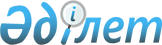 О присвоении наименований и переименовании организаций образования и культуры Туркестанской областиПостановление Правительства Республики Казахстан от 23 сентября 2020 года № 599.
      В соответствии с подпунктом 4-1) статьи 10 Закона Республики Казахстан от 8 декабря 1993 года "Об административно-территориальном устройстве Республики Казахстан", постановлением Правительства Республики Казахстан от 5 марта 1996 года № 281 "Об утверждении Правил присвоения наименования аэропортам, портам, железнодорожным вокзалам, железнодорожным станциям, станциям метрополитена, автовокзалам, автостанциям, физико-географическим и другим объектам государственной собственности на территории Республики Казахстан, а также переименования, уточнения и изменения транскрипции их наименований и присвоения собственных имен лиц государственным юридическим лицам, юридическим лицам с участием государства" Правительство Республики Казахстан ПОСТАНОВЛЯЕТ:
      1. Присвоить следующим организациям образования и культуры: 
      1) коммунальному государственному учреждению "Общая средняя школа № 14" отдела образования акимата города Туркестана имя Казыбек би;
      2) коммунальному государственному учреждению "Общая средняя школа № 19" отдела образования акимата города Туркестана имя Толе би;
      3) коммунальному государственному учреждению "Общая средняя школа № 22" отдела образования акимата города Туркестана имя Бауыржана Момышулы;
      4) коммунальному государственному учреждению "ІТ-лицей-школа № 23" отдела образования акимата города Туркестана имя Жумабека Ташенева;
      5) коммунальному государственному учреждению "Общая средняя школа № 24" отдела образования акимата города Туркестана имя Мустафы Шокая;
      6) коммунальному государственному учреждению "Общая средняя школа № 26 отдела образования акимата города Туркестан" имя Айтеке би;
      7) коммунальному государственному учреждению "ІТ-лицей-школа № 27" отдела образования акимата города Туркестана имя Озбекали Жанибекова;
      8) коммунальному государственному учреждению "Общая средняя школа № 21" отдела развития человеческого капитала акимата города Туркестана имя Мырзахана Пошанова;
      9) коммунальному государственному учреждению "Общая средняя школа № 28" отдела образования Жетысайского района имя Хиуаз Доспановой;
      10) коммунальному государственному учреждению "Общая средняя школа № 8" отдела образования Жетысайского района" имя Алпамыс батыра;
      11) государственнному коммунальному казенному предприятию "Келесский районный дом культуры" акимата Келесского района имя Аширали Кенжеева.
      2. Переименовать следующие организации образования:
      1) коммунальное государственное учреждение "Общая средняя школа имени Г. Титова № 54" отдела образования Жетысайского района в коммунальное государственное учреждение "Общая средняя школа имени Ильяса Есенберлина" отдела образования Жетысайского района;
      2) коммунальное государственное учреждение "Общая средняя школа имени А. Чехова № 62" отдела образования Жетысайского района в коммунальное государственное учреждение "Общая средняя школа имени Кенесары хана" отдела образования Жетысайского района;
      3) коммунальное государственное учреждение "Общая средняя школа "Батсу" отдела образования Ордабасынского района в коммунальное государственное учреждение "Общая средняя школа имени Сагадата Нурмагамбетова" отдела образования Ордабасынского района;
      4) коммунальное государственное учреждение "Общеобразовательная средняя школа № 33 "Жуантобе" отдела образования, физической культуры и спорта Келесского района в коммунальное государственное учреждение "Общеобразовательная средняя школа имени Сагадата Нурмагамбетова" отдела образования, физической культуры и спорта Келесского района.
      3. Настоящее постановление вводится в действие со дня его первого официального опубликования.
					© 2012. РГП на ПХВ «Институт законодательства и правовой информации Республики Казахстан» Министерства юстиции Республики Казахстан
				
      Премьер-Министр
Республики Казахстан 

А. Мамин
